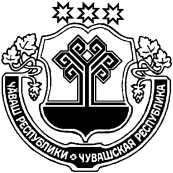 Об утверждении Правил обращения за установлением пенсии за выслугу лет муниципальных служащих Нижнекумашкинского сельского поселения Шумерлинского района, её назначения и выплатыВ соответствии с решением Собрания депутатов Нижнекумашкинского сельского поселения Шумерлинского района от 29.05.2020 г. № 68/1 «Об утверждении Положения о порядке установления ежемесячной пенсии за выслугу лет лицам, замещавшим муниципальные должности муниципальной службы, выборные муниципальные должности и должности в органах местного самоуправления Нижнекумашкинского сельского поселения Шумерлинского района, её перерасчета и выплаты» Собрание депутатов Нижнекумашкинского сельского поселения Шумерлинского района Чувашской Республики решило:1. Утвердить прилагаемые Правила обращения за установлением пенсии за выслугу лет муниципальных служащих Нижнекумашкинского сельского поселения Шумерлинского района, ее назначения и выплаты (далее - Правила).2. Признать утратившим силу решение Собрания депутатов Шумерлинского района от 31.08.2012 № 18/3  «Об утверждении Правил обращения за пенсией за выслугу лет муниципальных служащих Нижнекумашкинского сельского поселения Шумерлинского района, её назначения и выплаты». 3. Настоящее решение вступает в силу после его официального опубликования в печатном издании «Вестник Нижнекумашкинского сельского поселения Шумерлинского района» и размещения на официальном сайте Нижнекумашкинского сельского поселения Шумерлинского района в сети Интернет.Глава Нижнекумашкинского сельскогопоселения                          В.В. Губанова Приложениек решению Собрания депутатовНижнекумашкинского сельского поселения Шумерлинского районаот 29.05.2020 г.  № 68/2Правилаобращения за установлением пенсии за выслугу лет муниципальных служащих Нижнекумашкинского сельского поселения Шумерлинского района, ее назначения и выплатыНастоящие Правила определяют порядок обращения за установлением пенсии за выслугу лет муниципальных служащих Нижнекумашкинского сельского поселения Шумерлинского района (далее - пенсия за выслугу лет), ее установления, проведения проверок документов, необходимых для ее установления, перерасчета и выплаты пенсии за выслугу лет муниципальным служащим Нижнекумашкинского сельского поселения Шумерлинского района Чувашской Республики.I. Общие положения1.1. Действие настоящих Правил распространяется на лиц, замещавших должности муниципальной службы Нижнекумашкинского сельского поселения Шумерлинского района, (далее - должности муниципальной службы, а лица, их замещавшие, - муниципальные служащие), при наличии условий, и имеющих право на назначение пенсии за выслугу лет в соответствии с Федеральным законом от 15 декабря 2001 г. N 166-ФЗ "О государственном пенсионном обеспечении в Российской Федерации" (далее - Федеральный закон "О государственном пенсионном обеспечении в Российской Федерации").II. Порядок обращения за установлением пенсии за выслугу лет2.1. Муниципальный служащий подает письменное заявление, форма которого предусмотрена приложением № 1 к настоящим Правилам, о назначении пенсии за выслугу лет на имя председателя Комиссии по установлению ежемесячной доплаты к пенсии и пенсии за выслугу лет (далее - Комиссия) с необходимыми документами специалисту-эксперту, ответственному за кадровую работу органа местного самоуправления Нижнекумашкинского сельского поселения Шумерлинского района, в котором он замещал должность муниципальной службы перед увольнением.Муниципальный служащий может обращаться за установлением пенсии за выслугу лет в любое время после возникновения права на нее и назначения страховой пенсии по старости (инвалидности) без ограничения каким-либо сроком путем подачи соответствующего заявления, поданного в том числе в форме электронного документа.2.2. В случае реорганизации или ликвидации органа местного самоуправления Нижнекумашкинского сельского поселения Шумерлинского района заявление о назначении пенсии за выслугу лет подается в орган местного самоуправления сельского поселения Шумерлинского района, которому законодательством Российской Федерации или законодательством  Чувашской Республики, нормативным правовым актом органа местного самоуправления Нижнекумашкинского сельского поселения Шумерлинского района переданы функции реорганизованного или ликвидированного органа местного самоуправления Нижнекумашкинского сельского поселения Шумерлинского района.2.3. Заявление о назначении пенсии за выслугу лет регистрируется в день его подачи (получения по почте) органом местного самоуправления Нижнекумашкинского сельского поселения Шумерлинского района, в котором муниципальный служащий замещал должность муниципальной службы перед увольнением.III. Порядок рассмотрения заявления о назначении пенсии за выслугу лет3.1. При приеме заявления о назначении пенсии за выслугу лет муниципального служащего, имеющего право на эту пенсию, и при наличии всех необходимых документов для ее назначения специалист-эксперт, ответственный за кадровую работу органа местного самоуправления Нижнекумашкинского сельского поселения Шумерлинского района, в котором муниципальный служащий замещал должность муниципальной службы перед увольнением:проверяет правильность оформления заявления и соответствие изложенных в нем сведений документу, удостоверяющему личность, и иным представленным документам;сличает подлинники документов с их копиями, удостоверяет их, фиксирует выявленные расхождения;регистрирует заявление и выдает расписку-уведомление, в которой указываются дата приема заявления, перечень недостающих документов и сроки их представления;истребует от муниципального служащего дополнительные документы, необходимые для назначения пенсии за выслугу лет;оказывает содействие муниципальному служащему в получении недостающих документов для назначения пенсии за выслугу лет.Необходимые для установления и выплаты пенсии за выслугу лет документы могут быть запрошены у заявителя только в случаях, если необходимые документы не находятся в распоряжении государственных органов, органов местного самоуправления либо подведомственных государственным органам или органам местного самоуправления организаций, за исключением случаев, если такие документы включены в определенный Федеральным законом "Об организации предоставления государственных и муниципальных услуг" перечень документов. Иные необходимые документы запрашиваются кадровой службой органа местного самоуправления Нижнекумашкинского сельского поселения Шумерлинского района, в котором муниципальный служащий замещал должность муниципальной службы перед увольнением, в иных государственных органах, органах местного самоуправления и подведомственных государственным органам или органам местного самоуправления организациях и представляются такими органами и организациями на бумажном носителе или в электронной форме. Муниципальный служащий, имеющий право на пенсию за выслугу лет, вправе представить указанные документы по собственной инициативе.3.2. Специалист-эксперт, ответственный за кадровую работу органа местного самоуправления Нижнекумашкинского сельского поселения Шумерлинского района при получении заявления муниципального служащего, имеющего право на пенсию за выслугу лет:- организует оформление справки о размере его среднемесячного заработка по форме согласно приложению № 2 к настоящим Правилам. При этом среднемесячный заработок определяется в порядке, установленном Правилами определения среднемесячного заработка, из которого исчисляется размер пенсии за выслугу лет государственных гражданских служащих Чувашской Республики, утвержденными постановлением Кабинета Министров Чувашской Республики от 11 декабря 2009 г. N 404;- оформляет справку о должностях, периоды службы (работы) в которых включаются в стаж муниципальной службы для назначения пенсии за выслугу лет, по форме согласно приложению № 3 к настоящим Правилам.3.3. В стаж муниципальной службы для назначения пенсии за выслугу лет муниципальным служащим включаются периоды службы (работы) в должностях, указанные в части 1 статьи 12 Закона Чувашской Республики от 05.10.2007 № 62 "О муниципальной службе в Чувашской Республике" (далее – Закон о муниципальной службе), а также периоды замещения должностей, предусмотренные Перечнем периодов замещения должностей, включаемых (засчитываемых) в стаж муниципальной службы для назначения пенсии за выслугу лет муниципальным служащим, согласно приложению 6 к Закону о муниципальной службе, и иные периоды в соответствии с муниципальными правовыми актами.3.4. По заявлению муниципального служащего, имеющего право на пенсию за выслугу лет, руководителем органа местного самоуправления Нижнекумашкинского сельского поселения Шумерлинского района, в котором муниципальный служащий замещал должность перед увольнением, оформляется представление о назначении пенсии за выслугу лет, форма которого предусмотрена приложением № 4 к настоящим Правилам.3.5. Специалист-эксперт, ответственный за кадровую работу органа местного самоуправления Нижнекумашкинского сельского поселения Шумерлинского района в 14-дневный срок со дня поступления заявления муниципального служащего о назначении пенсии за выслугу лет и других документов рассматривает их, оформляет представление о назначении пенсии за выслугу лет и направляет его в Комиссию по установлению  ежемесячной доплаты к пенсии и пенсии за выслугу лет, созданной при органе местного самоуправления Нижнекумашкинского сельского поселения Шумерлинского района (далее - Комиссия).3.6. К представлению о назначении пенсии за выслугу лет прилагаются:а) заявление муниципального служащего о назначении пенсии за выслугу лет;б) копия документа, удостоверяющего личность;в) справка о размере среднемесячного заработка за 12 полных месяцев, непосредственно перед увольнением  с  муниципальной  службы  либо  днем достижениявозраста,  дающего  право  на страховую пенсию (дававшего право на трудовую пенсию);г) справка о должностях, периоды службы (работы) в которых включаются в стаж муниципальной службы для назначения пенсии за выслугу лет;д) справка органа, осуществляющего пенсионное обеспечение, о назначенной (досрочно назначенной) страховой пенсии по старости (инвалидности) с указанием федерального закона, в соответствии с которым она назначена, и размера назначенной пенсии;е) копия решения об освобождении от должности муниципальной службы;ж) копия трудовой книжки;з) копия военного билета;и) другие документы, подтверждающие периоды, включаемые в стаж муниципальной службы, для назначения пенсии за выслугу лет.3.7. В случае необходимости представления недостающих документов и (или) устранения недостатков в оформлении заявления и других документов, предусмотренных пунктом 3.6. настоящих Правил, Специалист-эксперт, ответственный за кадровую работу органа местного самоуправления Нижнекумашкинского сельского поселения Шумерлинского района в течение 14 дней со дня регистрации заявления направляет гражданину Российской Федерации информацию о необходимости представления недостающих документов и (или) устранения недостатков в оформлении указанных документов в течение 3 месяцев со дня поступления указанной информации.3.8. В случае непредставления гражданином Российской Федерации недостающих документов и (или) неустранения имеющихся недостатков в оформлении заявления и других документов, предусмотренных пунктом 3.6. настоящих Правил, в установленный пунктом 3.7 настоящих Правил срок указанные заявление и документы возвращаются заявителю без рассмотрения.IV. Порядок назначения и выплаты пенсии за выслугу лет4.1. Прием документов для назначения пенсии за выслугу лет от органов местного самоуправления Нижнекумашкинского сельского поселения Шумерлинского района осуществляется Комиссией.4.2. При рассмотрении документов, представленных для назначения пенсии за выслугу лет муниципальных служащих, Комиссия:осуществляет проверку правильности оформления представленных документов;принимает меры по фактам представления документов, содержащих недостоверные сведения;запрашивает в необходимых случаях от органов местного самоуправления Нижнекумашкинского сельского поселения Шумерлинского района и муниципальных служащих недостающие документы, подтверждающие стаж муниципальной службы (работы);принимает решение о назначении пенсии за выслугу лет либо об отказе в ее назначении на основании совокупности представленных документов.4.3. Основанием для отказа в назначении пенсии за выслугу лет является выявленное на основании совокупности представленных документов отсутствие у гражданина Российской Федерации права на указанную пенсию в соответствии с Федеральным законом "О государственном пенсионном обеспечении в Российской Федерации".4.4. Решение о назначении пенсии за выслугу лет либо об отказе в ее назначении принимается Комиссией на основе всестороннего, полного и объективного рассмотрения всех представленных документов, о чем не позднее чем через 5 дней со дня вынесения соответствующего решения, Комиссия в письменной форме извещает заявителя и соответствующий орган местного самоуправления Нижнекумашкинского сельского поселения Шумерлинского района с указанием причин отказа.При несогласии муниципального служащего с решением об отказе в назначении пенсии за выслугу лет он вправе обжаловать это решение.В случае устранения обстоятельств, явившихся основанием для отказа в назначении пенсии за выслугу лет, гражданин Российской Федерации может вновь обратиться с заявлением в порядке, предусмотренном разделом II настоящих Правил.4.5. Пенсия за выслугу лет назначается Комиссией с 1-го числа месяца, в котором муниципальный служащий обратился за ней, но не ранее дня, следующего за днем освобождения от должности муниципальной службы и не ранее дня назначения страховой пенсии по старости (инвалидности) в соответствии с Федеральным законом "О страховых пенсиях" либо пенсии, досрочно назначенной в соответствии с Законом Российской Федерации "О занятости населения в Российской Федерации".Днем обращения за пенсией за выслугу лет считается день регистрации заявления со всеми необходимыми документами органом местного самоуправления Нижнекумашкинского сельского поселения Шумерлинского района, в котором муниципальный служащий замещал должность муниципальной службы перед увольнением.4.6. В том случае, если к заявлению о назначении пенсии за выслугу лет приложены не все необходимые документы, Комиссия в течение 30 календарных дней со дня поступления документов в Комиссию направляет органу местного самоуправления Нижнекумашкинского сельского поселения Шумерлинского района, представившему документы, разъяснение о том, какие документы необходимо направить дополнительно.Если такие документы будут представлены в Комиссию не позднее чем через три месяца со дня регистрации органом местного самоуправления Нижнекумашкинского сельского поселения Шумерлинского района заявления о назначении пенсии либо получения его по почте, то днем обращения муниципального служащего за пенсией за выслугу лет считается день регистрации этого заявления соответствующим органом местного самоуправления Нижнекумашкинского сельского поселения Шумерлинского района или дата, указанная на почтовом штемпеле организации почтовой связи по месту отправления заявления.4.7. Комиссия в месячный срок со дня получения всех необходимых документов осуществляет их проверку, принимает решение о назначении пенсии за выслугу лет, форма которого предусмотрена приложением № 5 к настоящим Правилам.4.8. Решение Комиссии о назначении пенсии за выслугу лет со всеми прилагаемыми к заявлению муниципального служащего документами в 5-дневный срок со дня его принятия направляется в Муниципальное бюджетное учреждение «Межпоселенческая централизованная бухгалтерия Шумерлинского района Чувашской Республики», которое в 10-дневный срок со дня получения документов определяет размер пенсии за выслугу лет и оформляет соответствующий проект решения, форма которого предусмотрена приложением № 6 к настоящим Правилам, после чего указанное решение утверждается администрацией Нижнекумашкинского сельского поселения Шумерлинского района.4.9. Решение об определении размера пенсии за выслугу лет и поступившие из Комиссии документы брошюруются в пенсионное дело.V. Порядок обеспечения финансирования расходов на выплату пенсии за выслугу лет5.1. Финансирование расходов на выплату пенсии за выслугу лет осуществляется за счет средств бюджета Нижнекумашкинского сельского поселения Шумерлинского района, в соответствии с решением Собрания депутатов Нижнекумашкинского сельского поселения Шумерлинского района о бюджете Нижнекумашкинского сельского поселения Шумерлинского района на очередной финансовый год (очередной финансовый год и плановый период) в пределах лимитов бюджетных обязательств и объемов финансирования расходов, предусмотренных в установленном порядке администрации Нижнекумашкинского сельского поселения Шумерлинского района на указанные цели.5.2. Средства на выплату пенсии за выслугу лет перечисляются целевым назначением с лицевого счета администрации Нижнекумашкинского сельского поселения Шумерлинского района, открытого в финансовом отделе администрации Шумерлинского района, на счета граждан, имеющих право на получение пенсии за выслугу лет, открытые в отделениях Сберегательного банка Российской Федерации. Зачисление сумм пенсии за выслугу лет на указанные счета производится в порядке, предусмотренном Федеральным законом "О страховых пенсиях".5.3. Контроль за целевым использованием средств, предусмотренных на финансирование расходов по выплате пенсии за выслугу лет, осуществляет финансовый отдел администрации Шумерлинского района (по согласованию).VI. Порядок приостановления, возобновления и прекращения выплаты пенсии за выслугу лет6.1. Пенсия за выслугу лет не выплачивается в период прохождения государственной службы Российской Федерации, государственной службы Чувашской Республики, при замещении государственной должности Российской Федерации, государственной должности Чувашской Республики или другого субъекта Российской Федерации, муниципальной должности, замещаемой на постоянной основе, должности муниципальной службы, а также в период работы в межгосударственных (межправительственных) органах, созданных с участием Российской Федерации, на должностях, по которым в соответствии с международными договорами Российской Федерации осуществляются назначение и выплата пенсий за выслугу лет в порядке и на условиях, которые установлены для федеральных государственных (гражданских) служащих.Муниципальный служащий, получающий пенсию за выслугу лет и назначенный на одну из должностей, указанных в абзаце первом настоящего пункта, обязан в 5-дневный срок сообщить об этом в орган местного самоуправления Нижнекумашкинского сельского поселения Шумерлинского района.6.2. При последующем увольнении с государственной службы Российской Федерации или освобождении от должностей, указанных в абзаце первом пункта 6.1. настоящих Правил, выплата пенсии за выслугу лет возобновляется со дня, следующего за днем увольнения с указанной службы или освобождения от указанных должностей, по заявлению лица, оформленному согласно приложению № 8 к настоящим Правилам и направленному в орган местного самоуправления Нижнекумашкинского сельского поселения Шумерлинского района с приложением копии решения об увольнении с государственной службы Российской Федерации или освобождении от соответствующей должности.Орган местного самоуправления Нижнекумашкинского сельского поселения Шумерлинского района в 10-дневный срок со дня поступления заявления о возобновлении выплаты принимает решение о возобновлении выплаты пенсии за выслугу лет, форма которого предусмотрена приложением № 7 к настоящим Правилам.Выплата пенсии за выслугу лет возобновляется с 1-го числа того месяца, когда муниципальный служащий, получавший пенсию за выслугу лет, обратился с заявлением о возобновлении ее выплаты, но не ранее дня, когда наступило право на возобновление выплаты пенсии за выслугу лет.6.3. Выплата пенсии за выслугу лет прекращается лицу, которому в соответствии с законодательством Российской Федерации либо законодательством субъектов Российской Федерации, либо в соответствии с нормативными правовыми актами органов местного самоуправления назначена ежемесячная доплата к пенсии, или пенсия за выслугу лет, или ежемесячное пожизненное содержание, или дополнительное ежемесячное материальное обеспечение, или установлено дополнительное пожизненное ежемесячное материальное обеспечение.Выплата пенсии за выслугу лет прекращается в случае прекращения выплаты страховой пенсии.Муниципальный служащий обязан в 5-дневный срок направить в муниципальный орган местного самоуправления Нижнекумашкинского сельского поселения Шумерлинского района заявление о прекращении выплаты пенсии за выслугу лет согласно приложению № 8 к настоящим Правилам с приложением документов, подтверждающих назначение соответствующих выплат , или прекращении выплаты страховой пенсии. Данный документ может быть представлен в том числе в форме электронного документа.Выплата пенсии за выслугу лет прекращается со дня назначения выплат, указанных в абзаце первом настоящего пункта, либо со дня прекращения выплаты страховой пенсии на основании решения органа местного самоуправления Нижнекумашкинского сельского поселения Шумерлинского района, форма которого предусмотрена приложением № 7 к настоящим Правилам.6.4. Излишне выплаченная сумма пенсии за выслугу лет вследствие злоупотребления пенсионера возмещается им в порядке, установленном законодательством Российской Федерации. 6.5. Муниципальным служащим, у которых выплата пенсии за выслугу лет была прекращена по основаниям, изложенным в пункте 6.3 настоящих Правил, на основании заявления, оформленного согласно приложению N 8 к настоящим Правилам, органом местного самоуправления Нижнекумашкинского сельского поселения Шумерлинского района производится возобновление выплаты пенсии за выслугу лет в следующих случаях:при прекращении выплаты ежемесячной доплаты к пенсии, или пенсии за выслугу лет, или ежемесячного пожизненного содержания, или дополнительного ежемесячного материального обеспечения, или дополнительного пожизненного ежемесячного материального обеспечения в соответствии с законодательством Российской Федерации либо законодательством субъектов Российской Федерации, либо в соответствии с нормативными правовыми актами органов местного самоуправления;при установлении страховой пенсии.Заявление о возобновлении выплаты пенсии за выслугу лет может быть представлено в форме электронного документа.Справка о назначенной страховой пенсии подлежит представлению в рамках межведомственного информационного взаимодействия, при этом муниципальный служащий вправе представить ее по собственной инициативе. В случае если муниципальный служащий не представил самостоятельно справку о назначенной страховой пенсии, орган местного самоуправления Нижнекумашкинского сельского поселения Шумерлинского района в течение 5 календарных дней со дня поступления заявления муниципального служащего о назначении (возобновлении выплаты) пенсии за выслугу лет и других документов запрашивает и получает вышеуказанный документ от уполномоченного органа в рамках межведомственного информационного взаимодействия.Возобновление выплаты пенсии за выслугу лет производится с месяца, следующего за месяцем прекращения выплат, либо со дня установления страховой пенсии. При возобновлении выплаты пенсии за выслугу лет право на нее не пересматривается. По желанию указанных граждан пенсия за выслугу лет им может быть установлена заново в порядке, предусмотренном решения Собрания депутатов Нижнекумашкинского сельского поселения Шумерлинского района «Об утверждении Положения о порядке установления ежемесячной пенсии за выслугу лет лицам, замещавшим муниципальные должности муниципальной службы, выборные муниципальные должности и должности в органах местного самоуправления Нижнекумашкинского сельского поселения Шумерлинского района, её перерасчета и выплаты».Орган местного самоуправления Нижнекумашкинского сельского поселения Шумерлинского района в течение 14 календарных дней со дня поступления заявления о возобновлении выплаты пенсии за выслугу лет принимает решение о возобновлении выплаты пенсии за выслугу лет, оформленное согласно приложению N 7 к настоящим Правилам.VII. Порядок перерасчета размера пенсии за выслугу лет7.1. Перерасчет размера пенсии за выслугу лет производится органом местного самоуправления Нижнекумашкинского сельского поселения Шумерлинского района в случаях:а) увеличения продолжительности стажа муниципальной службы;б) замещения должности муниципальной службы не менее 12 полных месяцев с более высоким  окладом месячного денежного содержания;в) изменения размера страховой пенсии по старости (инвалидности), назначенной в соответствии с Федеральным законом "О страховых пенсиях", пенсии, досрочно назначенной в соответствии с Законом Российской Федерации "О занятости населения в Российской Федерации", фиксированной выплаты к страховой пенсии, а также повышения фиксированной выплаты к страховой пенсии - со дня изменения размера указанных пенсий или выплат, территориальным органом Пенсионного фонда Российской Федерации по месту жительства;г) централизованного повышения денежного содержания муниципальных служащих.7.2. Перерасчет размера пенсии за выслугу лет в соответствии с подпунктами «а» и «б» пункта 7.1. настоящих Правил производится по заявлению лица, оформленному согласно приложению № 8 к настоящим Правилам и направленному с приложением копии трудовой книжки, копии решения об освобождении от соответствующей должности, справки о размере среднемесячного заработка (в необходимых случаях) в орган местного самоуправления Нижнекумашкинского сельского поселения Шумерлинского района. Указанные заявление и документы могут быть направлены в форме электронного документа, порядок оформления которого определяется законодательством Российской Федерации и который передается с использованием информационно-телекоммуникационных сетей общего пользования, в том числе информационно-телекоммуникационной сети "Интернет", включая федеральную государственную информационную систему "Единый портал государственных и муниципальных услуг (функций)".Перерасчет размера пенсии за выслугу лет в соответствии с подпунктом «в» пункта 7.1. настоящих Правил производится на основании справки о новом размере пенсии, выданной органом, осуществляющим пенсионное обеспечение.Перерасчет размера пенсии за выслугу лет в соответствии с подпунктами «а», «б» и «г» пункта 7.1. настоящих Правил осуществляется на основании решения органа местного самоуправления Нижнекумашкинского сельского поселения Шумерлинского района об изменении размера пенсии за выслугу лет, форма которого предусмотрена приложением № 7 к настоящим Правилам. Перерасчет размера пенсии за выслугу лет производится с 1-го числа месяца, следующего за месяцем, в котором принято заявление пенсионера о перерасчете размера пенсии за выслугу лет.Приложение № 1к Правилам обращения за пенсиейза выслугу лет муниципальных служащихНижнекумашкинского сельского поселения Шумерлинского района, ее назначения и выплаты__________________________________________________(инициалы и фамилия председателя Комиссиипо установлению ежемесячной доплаты к пенсии)от _______________________________________________(фамилия, имя, отчество (последнее - при наличии) заявителя)__________________________________________________(наименование должности заявителя на день__________________________________________________увольнения, наименование органа местного__________________________________________________самоуправления Нижнекумашкинского сельского поселенияШумерлинского района из которого он уволился)Домашний адрес _____________________________________________________________________________________Телефон __________________________________________ЗаявлениеВ соответствии с решением Собрания депутатов Нижнекумашкинского сельского поселения Шумерлинского района от 27.09.2012 года № 21/3 «Об утверждении Положения о порядке установления ежемесячной пенсии за выслугу лет лицам, замещавшим муниципальные должности муниципальной службы, выборные муниципальные должности и должности в органах местного самоуправления Нижнекумашкинского сельского поселения Шумерлинского района, её перерасчета и выплаты» прошу назначить мне, замещавшему должность _______________________________________________________________________(наименование должности, из которой рассчитывается среднемесячный заработок)пенсию за выслугу лет к страховой пенсии по старости(инвалидности).При наступлении обстоятельств, влекущих приостановление либо прекращение выплаты пенсии за выслугу лет, обязуюсь в 5-дневный срок сообщить об этом в орган местного самоуправления Нижнекумашкинского сельского поселения Шумерлинского района.Пенсию за выслугу лет прошу перечислять в ______________________________(Сбербанк России)__________ № _________ на мой текущий счет № _________________________.К заявлению приложены:1) представление руководителя органа местного самоуправления Нижнекумашкинского сельского поселения Шумерлинского района, в котором муниципальный служащий замещал должность перед увольнением;2) справка о должностях, периоды службы (работы) в которых включаются в стаж службы для назначения пенсии за выслугу лет;3) справка о размере среднемесячного заработка муниципального служащего за последние 12 полных месяцев непосредственно перед увольнением с муниципальной службы либо днем достижения возраста, дающего право  на страховую пенсию (дававшего право на трудовую пенсию);4) справка органа, осуществляющего пенсионное обеспечение, о назначенной (досрочно назначенной)   страховой пенсии по старости (инвалидности) с указанием федерального закона, в соответствии с которым она назначена, и размера назначенной пенсии <*>;5) копия приказа (распоряжения) об увольнении из органа местного самоуправления Нижнекумашкинского сельского поселения Шумерлинского района;6) копия трудовой книжки;7) копия военного билета;8) другие документы, подтверждающие периоды, включаемые в стаж муниципальной службы, для назначения пенсии за выслугу лет;8.1) копия документа, удостоверяющего личность. --------------------------------    <*> В случае представления указанного документа гражданским служащим пособственной инициативе«___»________________ г. ______________Заявлениезарегистрировано ________________Место для печати органа местногосамоуправления Нижнекумашкинского сельскогопоселения Шумерлинского района,      ______________________________в котором муниципальный                       подпись, инициалы, фамилияслужащий замещал должность перед       и должность работникаувольнением                                                органа местного самоуправленияНижнекумашкинского сельского поселения Шумерлинского района,уполномоченного регистрироватьзаявления)Заявлениезарегистрировано ______________ ______________________________(подпись, инициалы, фамилияи должность работникауполномоченного регистрироватьзаявления)Приложение № 2к Правилам обращения за пенсиейза выслугу лет муниципальных служащихНижнекумашкинского сельского поселения Шумерлинского района, ее назначения и выплатыСПРАВКАо размере среднемесячного заработка муниципального служащего Нижнекумашкинского сельского поселения Шумерлинского районаСреднемесячный заработок ___________________________________________,(фамилия, имя, отчество (последнее -при наличии)замещавшего должность муниципальной службы ______________________________________________________________________________________________,(наименование должности)за период с _____________________________ по __________________________(день, месяц, год)                                           (день, месяц, год) I. Средний заработок:1) должностной оклад                                                                     -2) оклад за классный чин                                                               -3) дополнительные выплатык должностному окладу:а) за выслугу летб) за особые условия муниципальной службыв) за работу со сведениями,составляющими государственную тайнуг) ежемесячное денежное поощрение                                        -д) премии за выполнение особо                                                  -важных и сложных заданийе) единовременная выплата при                                                 -предоставлении ежегодногооплачиваемого отпуска и материальнаяпомощьII. Итого                                                                                              -III. Предельный среднемесячный  -                                 - заработок  (2,8 оклада месячного денежного содержания)IV. Среднемесячный заработок,              -                                 -учитываемый для назначения пенсии завыслугу летК справке прилагаются:1) копия нормативного акта органа местного самоуправления Нижнекумашкинского сельского поселения Шумерлинского района о сохранении должностного оклада;2) заявление муниципального служащего о выборе порядка определения среднемесячного заработка.Руководительоргана местного самоуправленияНижнекумашкинского сельского поселения Шумерлинского района _______________ _____________________________(подпись)                                (расшифровка подписи)Главный бухгалтер _______________ _____________________________(подпись)                     (расшифровка подписи)М.П.Дата выдачи _______________________(число, месяц, год)Приложение № 3к Правилам обращения за пенсиейза выслугу лет муниципальных служащихНижнекумашкинского сельского поселения Шумерлинского района, ее назначения и выплатыСПРАВКАо должностях, периоды службы (работы) в которых включаются в стаж муниципальной службы для назначения пенсии за выслугу лет_________________________________________________,(фамилия, имя, отчество (последнее - при наличии)замещавшего должность __________________________________(наименование должности)Руководитель органа местного самоуправления Нижнекумашкинского сельскогопоселения Шумерлинского района (подпись, инициалы, фамилия)Дата Место для печатиПриложение № 4к Правилам обращения за пенсиейза выслугу лет муниципальных служащихНижнекумашкинского сельского поселения Шумерлинского района, ее назначения и выплатыВ Комиссию по установлению ежемесячной доплаты к пенсии и пенсии за выслугу летПредставление о назначении пенсии за выслугу летВ соответствии с решением Собрания депутатов Нижнекумашкинского сельского поселения Шумерлинского района от 27.09.2012 года № 21/3 «Об утверждении Положения о порядке установления ежемесячной пенсии за выслугу лет лицам, замещавшим муниципальные должности муниципальной службы, выборные муниципальные должности и должности в органах местного самоуправления Нижнекумашкинского сельского поселения Шумерлинского района, её перерасчета и выплаты» прошу назначить пенсию за выслугу лет к страховой пенсии по старости (инвалидности) ________________________________________,(фамилия, имя, отчество (последнее - при наличии)замещавшему должность_________________________________________________________________(наименование должности на день увольнения_________________________________________________________________с муниципальной службы)Стаж муниципальной службы составляет _____ лет.Среднемесячный заработок для назначения пенсии за выслугу лет на должности _________________________________________________ составляет(наименование должности)__________ рублей _____ коп.Уволен(а) с муниципальной службы по основанию:________________________________________________________________К представлению приложены:1) заявление муниципального служащего о назначении пенсии за выслугу лет;2) справка о должностях, периоды службы (работы) в которых включаются в стаж муниципальной службы для назначения пенсии за выслугу лет;3) справка о размере среднемесячного заработка муниципального служащего за последние 12 полных месяцев непосредственно перед увольнением с муниципальной службы либо днем достижения возраста, дающего  право  на страховую пенсию (дававшего право на трудовую пенсию);4) справка органа, осуществляющего пенсионное обеспечение, о назначенной (досрочно назначенной)   страховой пенсии по старости (инвалидности) с указанием федерального закона, в соответствии с которым она назначена, и размера назначенной пенсии;5) копия приказа (распоряжения) об увольнении из органа местного самоуправления Нижнекумашкинского сельского поселения Шумерлинского района;6) копия трудовой книжки;7) копия военного билета;8) другие документы, подтверждающие периоды, включаемые в стаж муниципальной службы, для назначения пенсии за выслугу лет;9) копия документа, удостоверяющего личность.Руководитель органа местного самоуправления Нижнекумашкинскогоcельского поселения Шумерлинского района (подпись, инициалы, фамилия (последнее - при наличии))Дата _____________ Место для печатиПриложение № 5к Правилам обращения за пенсиейза выслугу лет муниципальных служащихНижнекумашкинского сельского поселения Шумерлинского района, ее назначения и выплатыКомиссия по установлению ежемесячной доплаты к пенсии и пенсии за выслугу летРЕШЕНИЕо назначении пенсии за выслугу лет«___»_______________ г. № _____В соответствии с решением Собрания депутатов поселения Нижнекумашкинского сельского поселения Шумерлинского района от ..2012 года № / «Об утверждении Положения о порядке установления ежемесячной пенсии за выслугу лет лицам, замещавшим муниципальные должности муниципальной службы, выборные муниципальные должности и должности в органах местного самоуправления поселения Нижнекумашкинского сельского поселения Шумерлинского района, её перерасчета и выплаты» установить с _________________________ года(число, месяц, год)_________________________________________________________________(фамилия, имя, отчество (последнее - при наличии))_________________________________________________________________замещавшему(ей) должность муниципальной службы_________________________________________________________________(наименование должности)пенсию за выслугу лет в общей сумме со страховой частью трудовой пенсии по старости (инвалидности),  фиксированной  выплатой  к  страховой пенсии и повышениями фиксированной  выплаты  к  страховой  пенсии (нужное подчеркнуть) исходя из стажа муниципальной службы ______ лет в размере __________ процентов среднемесячного заработка, учитываемого для назначения пенсии за выслугу лет.Председатель Комиссии _____________________________(подпись, инициалы, фамилия)О принятом решении заявителю и органу местного самоуправления сообщено(дата, № извещения)Подпись ответственного работникаПриложение № 6к Правилам обращения за пенсиейза выслугу лет муниципальных служащихНижнекумашкинского сельского поселения Шумерлинского района, ее назначения и выплатыАдминистрация Нижнекумашкинского сельского поселения Шумерлинского района Чувашской РеспубликиРаспоряжение (приказ)об определении размера пенсии за выслугу лет____ _______________ 20___ г. № _____В соответствии с решением Собрания депутатов Нижнекумашкинского сельского поселения Шумерлинского района от _._.2020 года №__/__ «Об утверждении Положения о порядке установления ежемесячной пенсии за выслугу лет лицам, замещавшим муниципальные должности муниципальной службы, выборные муниципальные должности и должности в органах местного самоуправления Нижнекумашкинского сельского поселения Шумерлинского района, её перерасчета и выплаты» и на основании решения Комиссии по установлению ежемесячной доплаты к пенсии от ____ ___________ 20__ г. № ___определить с ______________________________________________________(дата установления пенсии за выслугу лет)гр. ______________________________________________________________,(фамилия, имя, отчество (последнее - при наличии)замещавшему должность муниципальной службы ________________________________________________________________________________________(наименование должности)_________________________________________________________________,(наименование органа местного самоуправления)пенсию за выслугу лет в общей сумме со страховой частью трудовой пенсии по старости (инвалидности),  фиксированной  выплатой  к  страховой пенсии и повышениями фиксированной   выплаты   к   страховой   пенсии   (нужное подчеркнуть) в размере _____ руб. _____ коп. в месяц, что составляет _____ процентов среднемесячного заработка, учитываемого для назначения пенсии за выслугу лет.Стаж муниципальной службы (работы) составляет ______ лет.Среднемесячный заработок, учитываемый для назначения пенсии за выслугу лет, составляет ____________ руб. _____ коп.Размер страховой части трудовой пенсии по старости (инвалидности , фиксированной выплаты к страховой  пенсии  и  повышений  фиксированной выплаты к страховой пенсии (нужное подчеркнуть) на ____________________________________(дата установления пенсии_________________________________________________________________ за выслугу лет)составляет _________ руб. ________ коп.______________________________ __________ ________________________(наименование должности руководителя (подпись) (расшифровка подписи)органа местного самоуправления)М.П.Приложение № 7к Правилам обращения за пенсиейза выслугу лет муниципальных служащихНижнекумашкинского сельского поселения Шумерлинского района, ее назначения и выплатыАдминистрация Нижнекумашкинского сельского поселения Шумерлинского районаРаспоряжение (приказ)об изменении размера пенсии за выслугу лет (о приостановлении (возобновлении, прекращении) выплаты пенсии за выслугу лет)____ ______________ 20___ г. № ______________________________________________________________________,(фамилия, имя, отчество (последнее - при наличии)замещавшему должность ___________________________________________(наименование должности)________________________________________________________________,(наименование органа местного самоуправления)в соответствии с ___________________________________________________(основание для изменения размера пенсии за выслугу лет,_________________________________________________________________:приостановления, возобновления, прекращения выплаты пенсии за выслугу лет)1) определить с ________________________ размер пенсии за выслугу лет(число, месяц, год)в   общей   сумме   со   страховой   пенсией   по  старости (инвалидности),фиксированной  выплатой  к  страховой  пенсии  и  повышениями фиксированнойвыплаты к страховой пенсии (нужное подчеркнуть) в размере ______________ руб.________ коп. в месяц, что составляет _____ процентов среднемесячного заработка, учитываемого для назначения пенсии за выслугу лет;2) приостановить выплату пенсии за выслугу лет с _____________________;(число, месяц, год)3) возобновить выплату пенсии за выслугу лет с ________________________(число, месяц, год)в  общей   сумме   со   страховой   пенсией  по   старости  (инвалидности),фиксированной выплатой  к  страховой  пенсии  и  повышениями  фиксированнойвыплаты к страховой пенсии (нужное подчеркнуть) в размере ______________ руб.________ коп. в месяц, что составляет ________ процентов среднемесячного заработка, учитываемого для назначения пенсии за выслугу лет;4) прекратить выплату пенсии за выслугу лет с ________________________.(число, месяц, год)_____________________________ ___________ ________________________(наименование должности руководителя (подпись) (расшифровка подписи) органа местного самоуправления)М.П.Приложение № 8к Правилам обращения за пенсиейза выслугу лет муниципальных служащихНижнекумашкинского сельского поселения Шумерлинского района, ее назначения и выплатыВ орган местного самоуправления Нижнекумашкинскогосельского поселения Шумерлинского районаот _______________________________________(фамилия, имя, отчество (последнее - при наличии) заявителя__________________________________________Домашний адрес _____________________________________________________________________Телефон __________________________________заявление.В соответствии с решением Собрания депутатов Нижнекумашкинского сельского поселения Шумерлинского района от __.__.2020 года № _/_ «Об утверждении Положения о порядке установления ежемесячной пенсии за выслугу лет лицам, замещавшим муниципальные должности муниципальной службы, выборные муниципальные должности и должности в органах местного самоуправления Нижнекумашкинского сельского поселения Шумерлинского района, её перерасчета и выплаты» прошу пересчитать размер пенсии за выслугу лет, приостановить (возобновить, прекратить) мне выплату пенсии за выслугу лет (нужное подчеркнуть) на основании _______________________________________________________________________________________________________________(справка о размере среднемесячного заработка, решение соответствующего органа (о поступлении (об увольнении) на государственную службу Российской Федерации, о поступлении (об увольнении) на государственную службу Чувашской Республики, о поступлении (об увольнении) на муниципальную службу, о назначении (освобождении) на государственную должность Российской Федерации, государственную должность Чувашской Республики либо другого субъекта Российской Федерации, о назначении (прекращении выплаты) в соответствии с законодательством Российской Федерации либо законодательством других субъектов Российской Федерации, либо в соответствии с нормативными правовыми актами органов местного самоуправления ежемесячной доплаты к пенсии, или пенсии за выслугу лет, или ежемесячного пожизненного содержания, или дополнительного ежемесячного материального обеспечения, или об установлении дополнительного пожизненного ежемесячного материального обеспечения,  об   установлении страховой пенсии)К заявлению прилагаются:_________________________________________________________________(справка о размере среднемесячного заработка, копия решения соответствующего органа (о поступлении (об увольнении) на государственную службу Российской Федерации, о поступлении (об увольнении) на государственную службу Чувашской Республики, о поступлении (об увольнении) на муниципальную службу, о назначении (освобождении) на государственную должность Российской Федерации, государственную должность Чувашской Республики либо государственную  должность субъекта Российской Федерации, о назначении (прекращении выплаты) в соответствии с законодательством Российской Федерации либо законодательством субъектов Российской Федерации, либо в соответствии с нормативными правовыми актами органов местного самоуправления ежемесячной доплаты к пенсии, или пенсии за выслугу лет, или ежемесячного пожизненного содержания, или дополнительного ежемесячного материального обеспечения, или об установлении дополнительного пожизненного ежемесячного материального обеспечения,  об   установлении страховой пенсии)____ ________________ _____ г. ______________________(подпись заявителя)Заявлениезарегистрировано ____ _____________ _____ г. ________________________(подпись, инициалы, фамилия,должность работника,уполномоченногорегистрировать заявления)ЧĂВАШ РЕСПУБЛИКИÇĚМĚРЛЕ РАЙОНĚЧУВАШСКАЯ РЕСПУБЛИКАШУМЕРЛИНСКИЙ РАЙОНАНАТ КĂМАША ЯЛ ПОСЕЛЕНИЙĚН ДЕПУТАТСЕН ПУХĂВĚ ЙЫШĂНУ  29.05.2020     69/2 №  Анат Кăмаша сали  ЧУВАШСКАЯ РЕСПУБЛИКАШУМЕРЛИНСКИЙ РАЙОНАНАТ КĂМАША ЯЛ ПОСЕЛЕНИЙĚН ДЕПУТАТСЕН ПУХĂВĚ ЙЫШĂНУ  29.05.2020     69/2 №  Анат Кăмаша сали  СОБРАНИЕ ДЕПУТАТОВНИЖНЕКУМАШКИНСКОГО СЕЛЬСКОГО ПОСЕЛЕНИЯРЕШЕНИЕ29.05.2020 г.  № 69/2село Нижняя КумашкаЗа ___________месяцев(рублей, копеек)В месяцВ месяцЗа ___________месяцев(рублей, копеек)процентоврублей,копеек1234№ п/п№ записи в трудовой книжкеДатаДатаДатаЗамещаемая должностьНаименование организацииПродолжительность муниципальной службы (работы)Продолжительность муниципальной службы (работы)Продолжительность муниципальной службы (работы)Продолжительность муниципальной службы (работы)Продолжительность муниципальной службы (работы)Продолжительность муниципальной службы (работы)Стаж муниципальной службы, принимаемый для исчисления размера пенсии за выслугу летСтаж муниципальной службы, принимаемый для исчисления размера пенсии за выслугу летСтаж муниципальной службы, принимаемый для исчисления размера пенсии за выслугу лет№ п/п№ записи в трудовой книжкегодмесяцчислоЗамещаемая должностьНаименование организацииПродолжительность муниципальной службы (работы)Продолжительность муниципальной службы (работы)Продолжительность муниципальной службы (работы)Продолжительность муниципальной службы (работы)Продолжительность муниципальной службы (работы)Продолжительность муниципальной службы (работы)Стаж муниципальной службы, принимаемый для исчисления размера пенсии за выслугу летСтаж муниципальной службы, принимаемый для исчисления размера пенсии за выслугу летСтаж муниципальной службы, принимаемый для исчисления размера пенсии за выслугу лет№ п/п№ записи в трудовой книжкегодмесяцчислоЗамещаемая должностьНаименование организациив календарном исчислениив календарном исчислениив календарном исчислениив льготном
исчислениив льготном
исчислениив льготном
исчисленииСтаж муниципальной службы, принимаемый для исчисления размера пенсии за выслугу летСтаж муниципальной службы, принимаемый для исчисления размера пенсии за выслугу летСтаж муниципальной службы, принимаемый для исчисления размера пенсии за выслугу лет№ п/п№ записи в трудовой книжкегодмесяцчислоЗамещаемая должностьНаименование организациилетмесяцевднейлетмесяцевднейлетмесяцевдней